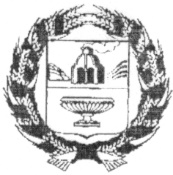 СОВЕТ ДЕПУТАТОВ ЖУЛАНИХИНСКОГО СЕЛЬСОВЕТАЗАРИНСКОГО РАЙОНА АЛТАЙСКОГО КРАЯРЕШЕНИЕ24.12.2020 			        		                                                                     № 39с.Жуланиха	В соответствии с Федеральным законом от 06.10.2003 №131-ФЗ «Об общих принципах организации местного самоуправления в Российской Федерации», Федерального закона от 16.12.2019 № 439-ФЗ «О внесении изменений в Трудовой кодекс РФ в части формирования сведений о трудовой деятельности в электронном виде», Уставом муниципального образования Жуланихинский сельсовет Заринского района Алтайского края, Совет депутатовРЕШИЛ:1. Внести в «Положение о порядке назначения и выплаты доплаты к пенсии лицам, замещавшим муниципальные должности муниципального образования Жуланихинский сельсовет, и пенсии за выслугу лет лицам, замещавшим должности муниципальной службы муниципального образования Жуланихинский сельсовет Заринского района, утвержденное  решением Совета депутатов от 23.09.2019 № 28 следующие изменения и дополнения:	1) пп. «в» п. 4.2 Положения дополнить  следующим содержанием:«сведениями, полученными в порядке ст.66.1 Трудового кодекса РФ».2. Данное решение вступает в силу после его обнародования на информационном стенде и официальном сайте администрации сельсовета.3. Контроль за выполнением данного решения возложить на постоянную комиссию по социально-правовым вопросам.	Глава сельсовета                                                         С.И.ШахмановО внесении изменений и дополнений в Положение о порядке назначения и выплаты доплаты к пенсии лицам, замещавшим муниципальные должности муниципального образования Жуланихинский сельсовет, и пенсии за выслугу лет лицам, замещавшим должности муниципальной службы муниципального образования Жуланихинский сельсовет Заринского района, утвержденное  решением Совета депутатов от 23.09.2019 № 28